รายละเอียดของประสบการณ์ภาคสนามชื่อสถาบัน       โรงเรียนนายร้อยพระจุลจอมเกล้าวิทยาเขต/คณะ/ภาควิชา   ส่วนการศึกษา  กองวิชาวิศวกรรมโยธาหมวดที่ 1 ข้อมูลทั่วไป1.	รหัสและชื่อรายวิชาCE 3003 การฝึกงานสำรวจ           (Surveying Camp)2.	จำนวนหน่วยกิต หรือจํานวนชั่วโมงไม่ต่ำกว่า 80 ชั่วโมง3.	หลักสูตร และประเภทรายวิชาหลักสูตร  วิศวกรรมศาสตรบัณฑิต สาขาวิชาวิศวกรรมโยธา  โรงเรียนนายร้อยพระจุลจอมเกล้า (ปรับปรุง พ.ศ.2558)ประเภทรายวิชา  หมวดวิชาเฉพาะ4.	อาจารย์ผู้รับผิดชอบการฝึกงานภาคสนามพ.อ. พลพัต รัตนอนันต์5.	ภาคการศึกษา/ชั้นปีที่เรียนภาคการศึกษาที่ 1 ชั้นปีที่ 36.	รายวิชาที่ต้องเรียนมาก่อน (Pre-requisite) (ถ้ามี)CE 3002 การสำรวจ 17.	วันที่จัดทำหรือปรับปรุงรายละเอียดของรายวิชาครั้งล่าสุด20 เมษายน 2558หมวดที่ 2 จุดมุ่งหมายและวัตถุประสงค์1.	จุดมุ่งหมายของรายวิชา1.1 เพื่อให้ นนร. มีประสบการณ์ในงานสำรวจภาคสนาม ได้แก่ การสำรวจด้วยโซ่ การทำระดับ การทำงานวงรอบ การสำรวจภูมิประเทศ และการทำแผนที่1.2 เพื่อให้ นนร. มีประสบการณ์ในวางแผน และบริหารจัดการโครงการสำรวจ2.	วัตถุประสงค์ในการพัฒนา/ปรับปรุงรายวิชาย้ายพื้นที่ฝึกบางส่วน จากพื้นที่โดยรอบอาคารหอสมุดและศาลาวงกลม มาอยู่ในบริเวณใกล้เคียงกันทั้งหมด คือ บริเวณพื้นที่โดยรอบอาคาร 100 ปีและพื้นที่ว่างฝั่งตะวันตกของอาคารฯ และพื้นที่โดยรอบกองประวัติศาสตร์ เพื่อให้อาจารย์ผู้รับผิดชอบการฝึก การสังเกตการณ์และให้คำแนะนำในการทำงานง่ายขึ้นหมวดที่ 3 การพัฒนาการเรียนรู้ของ นนร.1.	คุณธรรม จริยธรรม1.1	ผลการเรียนรู้ด้านคุณธรรม และจริยธรรม1.1.1 มีวินัย ตรงต่อเวลา รับผิดชอบต่อตนเองและสังคม1.1.2 สามารถประเมินผลกระทบจากการใช้ความรู้ทางวิศวกรรมต่อสังคม1.1.3 มีจรรยาบรรณทางวิชาการและวิชาชีพ และมีความรับผิดชอบในวิชาชีพ1.2	วิธีการสอน1.2.1 ให้ นนร. ทำงานเป็นกลุ่มย่อย ออกสำรวจตามสถานที่ต่างๆ ภายใน รร.จปร.1.2.2 ให้ นนร. รับผิดชอบวางแผนงานด้วยตนเอง ทั้งงานสำรวจและงานส่งกำลัง1.3	วิธีการประเมินผล1.3.1 ตรวจยอด นนร. ก่อนเริ่มงาน1.3.2 สังเกตพฤติกรรมของ นนร. ขณะทำงานกลุ่ม เป็นระยะๆ2.	ความรู้2.1	ผลการเรียนรู้ด้านความรู้2.1.1 การสำรวจด้วยโซ่ การทำระดับ การทำงานวงรอบ การสำรวจภูมิประเทศ และการทำแผนที่2.2	วิธีการสอน2.2.1 กำหนดพื้นที่ ขอบเขตและลักษณะของงานสำรวจ ตามสถานที่ต่างๆ2.2.2 ให้ นนร. แต่ละกลุ่ม หมุนเวียนสำรวจตามสถานที่นั้นๆ2.2.3 ให้ นนร. นำข้อมูลที่ได้จาการสำรวจมาเขียนเป็นแผนที่หรือแผนผัง2.3	วิธีการประเมินผล2.3.1 ข้อมูลที่ได้จาการสำรวจภาคสนาม2.3.2 แผนที่หรือแผนผังที่ นนร. เขียน3.	ทักษะทางปัญญา3.1	ผลการเรียนรู้ด้านทักษะทางปัญญา3.1.1 มีความคิดอย่างมีวิจารณญาณ3.1.2 สามารถรวบรวม ศึกษา วิเคราะห์ และ สรุปประเด็นปัญหาและความต้องการ3.1.3 สามารถคิด วิเคราะห์ และแก้ไขปัญหาด้านวิศวกรรมอย่างมีระบบ3.2	วิธีการสอน3.2.1 กำหนดพื้นที่ ขอบเขตและลักษณะของงานสำรวจ ตามสถานที่ต่างๆ3.2.2 ให้ นนร. แต่ละกลุ่ม หมุนเวียนสำรวจตามสถานที่นั้นๆ3.2.3 ให้ นนร. นำข้อมูลที่ได้จาการสำรวจมาเขียนเป็นแผนที่หรือแผนผัง3.3	วิธีการประเมินผล3.3.1 ข้อมูลที่ได้จาการสำรวจภาคสนาม3.3.2 แผนที่หรือแผนผังที่ นนร. เขียน4.	ทักษะความสัมพันธ์ระหว่างบุคคลและความรับผิดชอบ4.1	ผลการเรียนรู้ด้านทักษะความสัมพันธ์ระหว่างบุคคลและความรับผิดชอบ4.1.1 สามารถวางแผนและรับผิดชอบในการพัฒนาการเรียนรู้ทั้งของตนเอง4.1.2 รู้จักบทบาท หน้าที่ และมีความรับผิดชอบในการทำงาน ทั้งงานบุคคลและงานกลุ่ม4.1.3 มีจิตสำนึกความรับผิดชอบด้านความปลอดภัยในการทำงาน4.2	วิธีการสอน4.2.1 ให้ นนร. ทำงานเป็นกลุ่มย่อย ออกสำรวจตามสถานที่ต่างๆ ภายใน รร.จปร.4.2.2 ให้ นนร. รับผิดชอบวางแผนงานด้วยตนเอง ทั้งงานสำรวจและงานส่งกำลัง4.2.3 เน้นย้ำความปลอดภัยในการทำงาน เช่น การข้ามถนน การให้สัญญาณรถหยุด4.3	วิธีการประเมินผล4.3.1 สังเกตพฤติกรรมการทำงานกลุ่ม การแบ่งงาน การให้ความร่วมมือในการทำงาน4.3.2 สังเกตพฤติกรรมการทำงาน ที่เกี่ยวข้องกับความปลอดภัย5.	ทักษะการวิเคราะห์เชิงตัวเลข การสื่อสารและการใช้เทคโนโลยีสารสนเทศ5.1	ผลการเรียนรู้ด้านทักษะการวิเคราะห์เชิงตัวเลข การสื่อสารและการใช้เทคโนโลยีสารสนเทศ5.1.1 สามารถใช้เครื่องมือการคำนวณและเครื่องมือที่เกี่ยวข้อง5.1.2 สามารถใช้การสื่อสารได้อย่างเหมาะสมและมีประสิทธิภาพ5.1.3 มีทักษะในการใช้คอมพิวเตอร์5.2	วิธีการสอน5.2.1 ให้ นนร. นำข้อมูลที่ได้จาการสำรวจมาเขียนเป็นแผนที่หรือแผนผัง5.3	วิธีการประเมินผล5.3.1 แผนที่หรือแผนผังที่ นนร. เขียน6.	ทักษะวิชาชีพทหาร6.1	ผลการเรียนรู้ด้านทักษะทางวิชาชีพทหาร6.1.1 มีความแข็งแรงทั้งทางร่างกายและจิตใจ เป็นสุภาพบุรุษ มีคุณธรรม6.1.2 มีความสามารถในการฝึก สอน อบรมผู้ใต้บังคับบัญชา6.2	วิธีการสอน6.2.1 ให้ นนร. ทำงานเป็นกลุ่มย่อย6.2.2 ให้ นนร. รับผิดชอบวางแผนงานด้วยตนเอง6.3	วิธีการประเมินผล6.3.1 สังเกตพฤติกรรมและการวางตนของ นนร.หมวดที่ 4 ลักษณะและการดําเนินการ1. คําอธิบายรายวิชาการฝึกงานภาคสนาม ตามหลักสูตรวิชา CE 3002 ไม่ต่ำกว่า 80 ชั่วโมง2. กิจกรรมของ นนร.ให้ นนร. ทำงานเป็นกลุ่มย่อย กลุ่มละ 4-5 นาย หมุนเวียนกันออกสำรวจตามสถานที่ต่างๆ 4-5 พื้นที่ภายใน รร.จปร. ใช้ระยะเวลา 5 วัน 5 คืน โดยในช่วงเวลากลางวันจะเป็นการเก็บข้อมูลในสนาม ส่วนในช่วงเวลากลางคืนจะเป็นการประมวลผล การคำนวณ และการเขียนแผนที่3. รายงานหรืองานที่ นนร. ได้รับมอบหมาย1) ข้อมูลที่ได้จากการสำรวจ2) รายละเอียดการประมวลผล การคำนวณ3) แผนที่หรือแผนผังที่เขียนขึ้นจากข้อมูลที่สำรวจได้4. การติดตามผลการเรียนรู้การฝึกประสบการณ์ภาคสนามของ นนร.อาจารย์ผู้รับผิดชอบการฝึก สังเกตการณ์และให้คำแนะนำ การทำงานภาคสนามในช่วงเวลากลางวันเป็นระยะๆ และให้คำปรึกษาในการประมวลผล การคำนวณ และการเขียนแผนที่ ในการทำงานช่วงเวลากลางคืน5. หน้าที่และความรับผิดชอบของพนักงานพี่เลี้ยงที่ดูแลกิจกรรมในภาคสนามN/A6. หน้าที่และความรับผิดชอบของอาจารย์ที่ปรึกษา/อาจารย์นิเทศก์N/A7. การเตรียมการในการแนะแนวและช่วยเหลือ นนร.N/A8. สิ่งอำนวยความสะดวกและการสนับสนุนที่ต้องการจากสถานที่ที่จัดประสบการณ์ภาคสนามค่าประกอบเลี้ยงหมวดที่ 5 การวางแผนและการเตรียมการ1. การกําหนดสถานที่ฝึกอาจารย์ผู้รับผิดชอบการฝึกกำหนดพื้นที่ ขอบเขต ลักษณะของงานสำรวจ และรายละเอียดของแผนที่หรือแผนผังที่ต้องการ2. การเตรียม นนร.อาจารย์ผู้รับผิดชอบการฝึกชี้แจง นนร. โดย1) แบ่ง นนร. ออกเป็นกลุ่มย่อย2) ชี้แจงและแจกแผนการฝึกภาคสนาม3) กำหนดสถานที่ในการทำงานและเก็บอุปกรณ์ช่วงเวลากลางคืน4) แบ่งมอบเครื่องมือที่ใช้ในงานสำรวจ3. การเตรียมอาจารย์ที่ปรึกษา/อาจารย์นิเทศก์N/A4. การเตรียมพนักงานพี่เลี้ยงในสถานที่ฝึกN/A5. การจัดการความเสี่ยงN/Aหมวดที่ 6 การประเมิน นนร.1. หลักเกณฑ์การประเมิน หลักเกณฑ์การประเมินมี ผ่าน กับ ไม่ผ่าน2. กระบวนการประเมินผลการปฏิบัติงานของ นนร.1) ประเมินจากการทำงานภาคสนาม2) ประเมินจากงานที่มอบหมาย3. ความรับผิดชอบของพนักงานพี่เลี้ยงต่อการประเมิน นนร.N/A4. ความรับผิดชอบของอาจารย์ผู้รับผิดชอบการฝึกงานต่อการประเมิน นนร.อาจารย์ผู้รับผิดชอบการฝึกเป็นผู้ประเมิน นนร.5. การสรุปผลการประเมินที่แตกต่าง N/Aหมวดที่ 7 การประเมินรายวิชาและกระบวนการปรับปรุง1.	กระบวนการประเมินการฝึกประสบการณ์ภาคสนามจากผู้เกี่ยวข้อง1.1	นนร.หลังจากส่งงานที่ได้รับมอบหมายแล้ว อาจารย์ผู้รับผิดชอบการฝึกสอบถามความคิดเห็นของ นนร. ที่มีต่อการฝึกและข้อเสนอแนะในการปรับปรุงการฝึก1.2	อาจารย์ผู้รับผิดชอบการฝึกงานอาจารย์ผู้รับผิดชอบการฝึกประเมินผลการปฏิบัติงานของ นนร.2.	กระบวนการทบทวนผลการประเมินและการวางแผนปรับปรุงอาจารย์ผู้รับผิดชอบการฝึกประเมินและการวางแผนปรับปรุง จากผลการปฏิบัติงานและข้อเสนอแนะของ นนร.อาจารย์ผู้รับผิดชอบรายวิชา/หัวหน้าวิชาพ.อ.			วันที่รับรายงาน 	 28 เมษายน 2559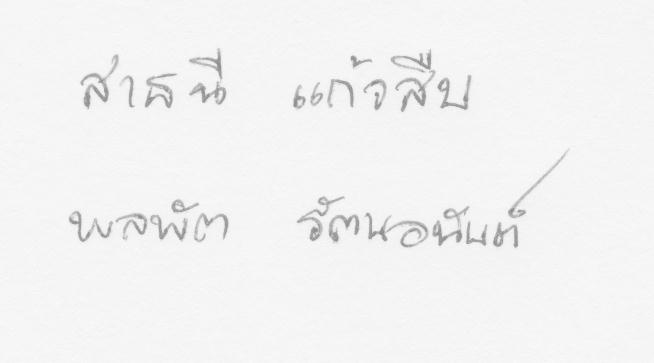 (พลพัต รัตนอนันต์)อาจารย์ผู้รับผิดชอบหลักสูตร			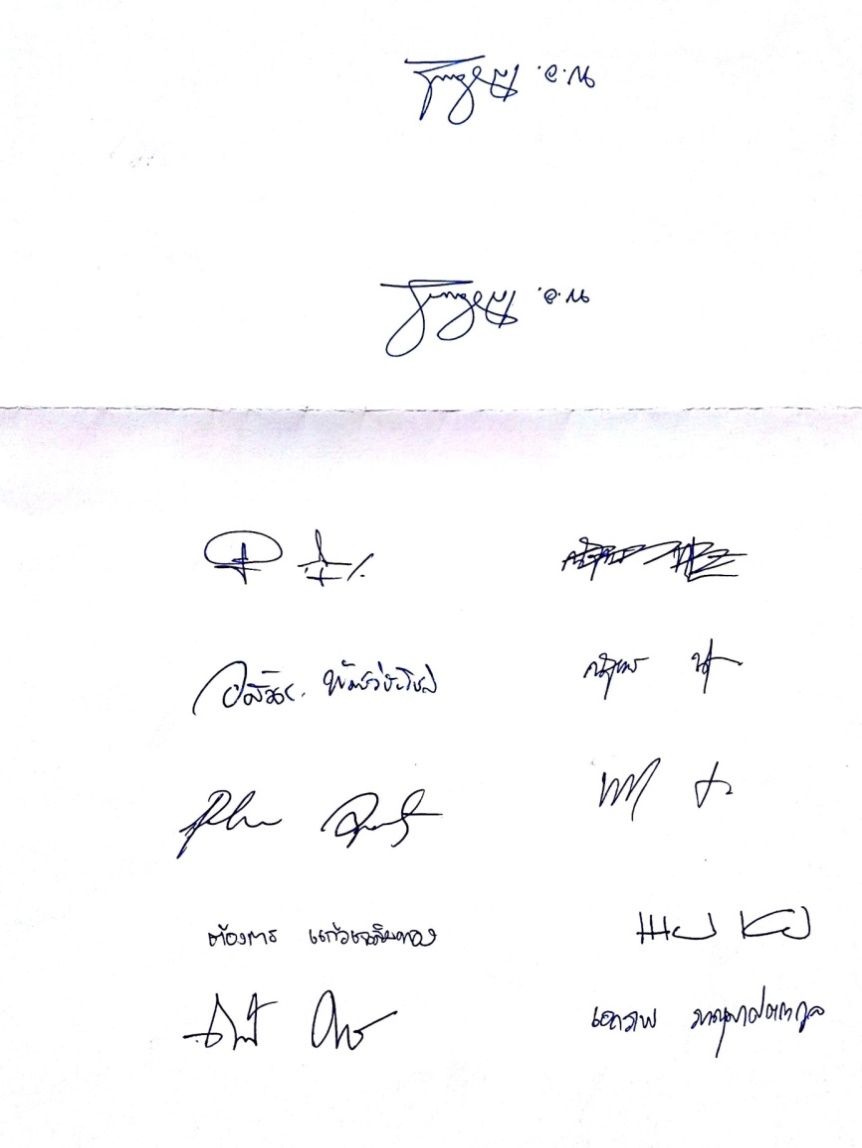 พ.อ.  		      วันที่รับรายงาน  28 เมษายน 2559     (ณัฐภูมิ	ศรีเพชร)	